PREDSEDA NÁRODNEJ RADY SLOVENSKEJ REPUBLIKYČíslo: CRD-173/2017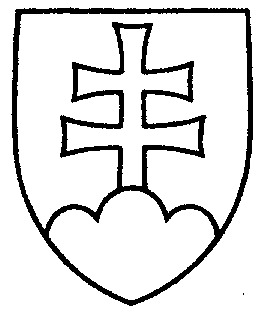 495ROZHODNUTIEPREDSEDU NÁRODNEJ RADY SLOVENSKEJ REPUBLIKYz 8. marca 2017o neospravedlnení neúčasti poslanca Národnej rady Slovenskej republiky na 12. schôdzi Národnej rady Slovenskej republiky a vykázaní z rokovacej sály za mesiac február 2017A.   konštatujem, že       1. poslanec Národnej rady Slovenskej republiky Igor MATOVIČ (OĽANO) písomne ospravedlnil svoju neúčasť na rokovacom dni 12. schôdze Národnej rady Slovenskej republiky 1. februára 2017. Dôvod neúčasti uvedený v písomnej žiadosti o ospravedlnenie, ako aj v jeho písomnom vyjadrení, nepovažujem za závažný a ospravedlnenie poslanca Igora MATOVIČA za riadne (§ 63 ods. 5 zákona č. 350/1996 Z. z.). Termín konania februárovej schôdze Národnej rady Slovenskej republiky bol podľa harmonogramu schôdzí na rok 2017 známy v dostatočnom časovom predstihu, aby si poslanci Národnej rady Slovenskej republiky mohli svoje ďalšie činnosti k tomu prispôsobiť,       2. poslanec Národnej rady Slovenskej republiky Igor MATOVIČ (OĽANO) bol podľa záznamu o vykázaní poslanca z rokovacej sály podľa § 32 ods. 2 za porušenie ods. 4 zákona Národnej rady Slovenskej republiky č. 350/1996 Z. z. o rokovacom poriadku Národnej rady Slovenskej republiky v znení neskorších predpisov vykázaný z rokovacej sály v mesiaci február 2017 z rokovania 13. schôdze Národnej rady Slovenskej republiky dňa
14. februára 2017,- v súlade s § 32 ods. 6 zákona Národnej rady Slovenskej republiky
č. 350/1996 Z. z. o rokovacom poriadku Národnej rady Slovenskej republiky v znení neskorších predpisov vykázanie z rokovacej sály sa považuje za neospravedlnenú neúčasť na rokovacom dni schôdze Národnej rady Slovenskej republiky, teda na rokovacom dni
14. februára 2017;B.   neospravedlňujem	neúčasť poslanca Národnej rady Slovenskej republiky Igora MATOVIČA na rokovacom dni 1. februára 2017 uvedenom v časti A v bode 1 tohto rozhodnutia podľa § 63 ods. 5 a 9 zákona Národnej rady Slovenskej republiky č. 350/1996 Z. z. o rokovacom poriadku Národnej rady Slovenskej republiky v znení neskorších predpisov. Proti tomuto rozhodnutiu môže poslanec podľa § 63 ods. 7 uvedeného zákona podať písomnú námietku do piatich dní odo dňa, keď oznámenie o neospravedlnení neúčasti dostal;C.   beriem na vedomie, že	na základe uvedeného poslanec Národnej rady Slovenskej republiky Igor MATOVIČ mal neospravedlnenú neúčasť na dvoch rokovacích dňoch schôdzí Národnej rady Slovenskej republiky v mesiaci február 2017.Podľa § 7 ods. 1 zákona Národnej rady Slovenskej republiky č. 120/1993 Z. z. o platových pomeroch niektorých ústavných činiteľov Slovenskej republiky v znení neskorších predpisov poslanec Národnej rady Slovenskej republiky Igor MATOVIČ stráca nárok na polovicu platu a polovicu paušálnych náhrad.	Včas podaná námietka podľa § 63 ods. 7 zákona Národnej rady Slovenskej republiky č. 350/1996 Z. z. o rokovacom poriadku Národnej rady Slovenskej republiky v znení neskorších predpisov má následok odklad vykonania straty nárokov;D.   žiadamvedúceho Kancelárie Národnej rady Slovenskej republikypostupovať podľa § 7 zákona Národnej rady Slovenskej republiky č. 120/1993 Z. z. o platových pomeroch niektorých ústavných činiteľov Slovenskej republiky v znení neskorších predpisov pri vykonaní straty nárokov.Andrej   D a n k o   v. r.